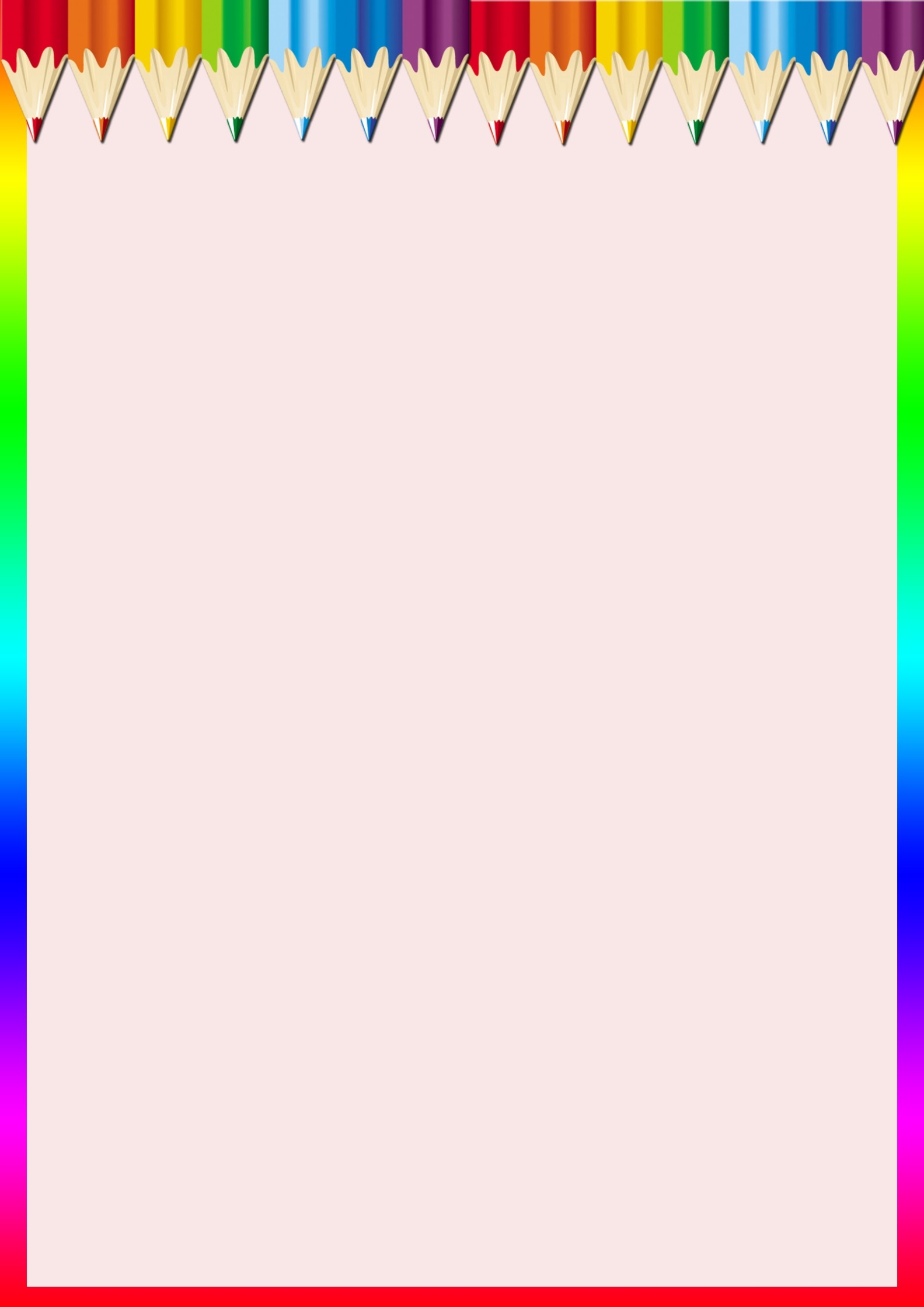 Муниципальное бюджетное дошкольное образовательное учреждение «Детский сад комбинированного вида № 27 «Росинка»(МБДОУ «Детский сад № 27 «Росинка»)Методические указания к реализации  дополнительной общеобразовательной общеразвивающей программе«Развитие творческих способностей детей с ТНР средствами нетрадиционной техники рисования« Волшебные палочки»                                                                          Разработчики методического комплекта: Ольга Анатольевна Красавина, заведующий МБДОУАлеся Васильевна Макаренко, ст. воспитатель Кран Оксана Александровна, воспитательАдрес: 652877,  Кемеровская область-Кузбасс, г. Междуреченск  пр. Строителей, 20бТелефон: заведующего (384-75) – 2-49-81(384-75) – 2-50-11e-mail: k.rasinka27@mail.ruСодержание Пояснительная запискаАктуальность и перспективность  Использование различных нетрадиционных техник рисования при реализации программыИспользуемые методы и приемы развития творческих способностей дошкольниковСоздание условий для развития творческих способностей у детей старшего дошкольного возрастаНаправления коррекционно-развивающей работы с детьми и родителями по развитию творческих способностей дошкольниковРезультаты реализации данной работы Заключение  Список использованных источников и литературыПояснительная запискаАктуальность и перспективность     Дошкольный возраст является периодом активного усвоения разговорного языка, становления всех сторон речи. Полноценное развитие личности ребенка невозможно без воспитания у него правильной  речи. Своевременное овладение правильной, чистой речью имеет важное значение для формирования полноценной личности. Человек с правильной, хорошо развитой речью легко вступает в общение, он может понятно выражать свои мысли и желания, задавать вопросы, договариваться с партнерами о совместной деятельности. И наоборот, неясная речь затрудняет взаимоотношения с окружающими и нередко накладывает тяжелый отпечаток на характер человека.         Правильная, хорошо развитая речь является одним из показателей готовности ребенка к успешному обучению в школе Недостатки речи могут привести к неуспеваемости, породить неуверенность в своих силах, а это будет иметь далеко идущие негативные последствия. Поэтому начинать заботиться о правильной речи ребенка необходимо как можно раньше.   Наблюдения за деятельностью детей и анализ специальной литературы по проблеме обучения детей нетрадиционным техникам рисования позволили сделать вывод: рисовать ребенку так же необходимо, как и разговаривать. Нарисовав событие, легче потом рассказывать о нем. Рисование — самое первое и доступное средство выражения своих мыслей, переживаний, настроения. В рисунке ребенок может свободно обращаться с изображаемыми предметами. Рисование — большая и серьезная работа для ребенка, даже каракули содержат для маленького художника вполне конкретную информацию и' смысл. Рисование помогает координировать зрение и движения, овладеть формами, развивает чувственно-двигательную координацию. Кроме того, определенное достоинство рисования по сравнению с другими видами деятельности в том, что этот вид творчества требует согласованного участия многих психических функций. Большинство специалистов сходятся во мнении, что рисование — один из видов аналитико-синтетического мышления: рисуя, ребенок как бы формирует объект или мысль заново, оформляя при помощи рисунка свое знание.       Изобразительное искусство вызывает целенаправленность восприятия и в дальнейшем активизирует и повышает интерес детей к результатам работы. Познавая красоту окружающего мира, ребенок испытывает положительные эмоции, на основе которых и возникают более глубокие чувства: радости, восхищения, восторга. Формируются образные представления, развивается мышление, воображение.         Это вызывает  у детей стремление передать воспринятую красоту, запечатлеть те предметы и явления, которые понравились, поделиться своими переживаниями с близкими; у детей пробуждается и развивается активность, формируется творчество. Работы специалистов свидетельствуют, что художественно-творческая деятельность отвлекает детей от грустных событий, обеспечивает положительное эмоциональное состояние.      Изобразительное искусство обеспечивает полноценное развитие таких процессов, как восприятие, образные представления, воображение, мышление, внимание, воля, — процессов, без которых невозможно познание красоты окружающей жизни и отражения ее в творческой деятельности.Использование различных нетрадиционных техник рисования при реализации программы    Выбранная мною тема «  Развитие творческих способностей детей с тяжелыми нарушениями речи средствами нетрадиционной техники рисования «Волшебные пальчики» не случайна и важна по целому ряду причин:    Все технологии нетрадиционного рисования способствуют развитию у детей творчества, пробуждают фантазию, активизируют наблюдательность, внимание, воображение, развивают мелкую моторику рук. Дети смело берутся за художественные материалы, им доставляет огромное удовольствие сам процесс выполнения, они готовы многократно повторять то или иное действие, и, чем лучше получается действие, тем с большим удовольствием они его повторяют, как бы демонстрируя свой успех, радуются, привлекают внимание взрослых к своим достижениям.    Включение в работу с детьми нетрадиционных техник позволяет развивать сенсорную сферу не только за счет изучения свойств изображаемых предметов, выполнения соответствующих действий, но и за счет работы с разными изобразительными материалами. Используются предметы, которые окружают ребенка каждый день - можно рисовать собственной ладошкой, пальчиками, использовать вместо кисточки колосок или лист березы, дуба.   Происходит развитие наглядно-образного и наглядно-словесного мышления: (Чем я еще могу нарисовать? Что я могу нарисовать этим материалом?) За счет различных изобразительных материалов создаются условия для преодоления общей моторной неловкости, развитие мелкой моторики рук. В процессе такой работы по мере тренировки рук совершенствуется состояние речи детей.   Нетрадиционные техники рисования создают атмосферу непринужденности, открытости, раскованности, способствуют развитию инициативы, самостоятельности у детей, создают эмоционально-положительное отношение к действительности. Совместная деятельность ребенка и педагога, увлеченность общим делом способствует речевому развитию и через межличностные отношения.На занятиях рисования с использованием нетрадиционных техник решаются и частные задачи развития речи. Так, создавая изображение с помощью выдувания красок ("рисование мыльными пузырями ", техника " кляксография ") дети незаметно для себя укрепляют мышцы губ, а педагог имеет возможность осуществлять своеобразную дыхательную гимнастику, необходимую при некоторых речевых нарушениях.    Нетрадиционные способы изобразительной деятельности - это огромная возможность для детей думать, пробовать, искать, экспериментировать выражать свои мысли в продуктах деятельности.    1. Тычок жесткой полусухой кистью. Средства выразительности: фактурностъ окраски, цвет. Материалы: жесткая кисть, гуашь, бумага любого цвета и формата либо вырезанный силуэт пушистого или колючего животного.      Способ получения изображения: ребенок опускает в гуашь кисть и ударяет ею по бумаге, держа вертикально. При работе кисть в воду не опускается. Таким образом заполняется весь лист, контур или шаблон. Получается имитация фактурности пушистой или колючей поверхности.     2. Рисование пальчиками. Средства выразительности: пятно, точка, короткая линия, цвет. Материалы: мисочки с гуашью, плотная бумага любого цвета, небольшие листы, салфетки.     Способ получения изображения: ребенок опускает в гуашь пальчик и наносит точки, пятнышки на бумагу. На каждый пальчик набирается краска разного цвета. После работы пальчики вытираются салфеткой, затем гуашь легко смывается.    3. Рисование ладошкой. Средства выразительности: пятно, цвет, фантастический силуэт. Материалы: широкие блюдечки с гуашью, кисть, плотная бумага любого цвета, листы большого формата, салфетки.     Способ получения изображения: ребенок опускает в гуашь ладошку (всю кисть) или окрашивает ее с помощью кисточки (с пяти лет) и делает отпечаток на бумаге. Рисуют и правой и левой руками, окрашенными разными цветами. После работы руки вытираются салфеткой, затем гуашь легко смывается.     4. Оттиск пробкой. Средства выразительности: пятно, фактура, цвет. Материалы: мисочка либо пластиковая коробочка, в которую вложена штемпельная подушка из тонкого поролона, пропитанного гуашью, плотная бумага любого цвета и размера, печатки из пробки.     Способ получения изображения: ребенок прижимает пробку к штемпельной подушке с краской и наносит оттиск на бумагу. Для получения другого цвета меняются и мисочка и пробка.     5. Оттиск печатками из картофеля. Средства выразительности: пятно, фактура, цвет. Материалы: мисочка либо пластиковая коробочка, в которую вложена штемпельная подушка из тонкого поролона, пропитанного гуашью, плотная бумага любого цвета и размера, печатки из картофеля.     Способ получения изображения: ребенок прижимает печатку к штемпельной подушке с краской и наносит оттиск на бумагу. Для получения другого цвета меняются и мисочка и печатка.    6. Оттиск поролоном. Средства выразительности: пятно, фактура, цвет. Материалы: мисочка либо пластиковая коробочка, в которую вложена штемпельная подушка из тонкого поролона, пропитанного гуашью, плотная бумага любого цвета и размера, кусочки поролона.     Способ получения изображения: ребенок прижимает поролон к штемпельной подушке с краской и наносит оттиск на бумагу. Для изменения цвета берутся другие мисочка и поролон. Хорош для рисования кусочек поролоновой губки. Им можно как размазать краску по бумаге, так и примакивать по поверхности листа.     Этот вид техники очень подходит при изображении животных, так как передает фактурность пушистой поверхности объекта. А также для выполнения цветных фонов в разных композициях.    7. Оттиск смятой бумагой. Средства выразительности: пятно, фактура, цвет. Материалы: блюдце либо пластиковая коробочка, в которую вложена штемпельная подушка из тонкого поролона, пропитанного гуашью, плотная бумага любого цвета и размера, смятая бумага.    Способ получения изображения: ребенок прижимает смятую бумагу к штемпельной подушке с краской и наносит оттиск на бумагу. Чтобы получить другой цвет, меняются и блюдце и смятая бумага.     8. Восковые мелки + акварель. Средства выразительности: цвет, линия, пятно, фактура. Материалы: восковые мелки, плотная белая бумага, акварель, кисти.     Способ получения изображения: ребенок рисует восковыми мелками на белой бумаге. Затем закрашивает лист акварелью в один или несколько цветов. Рисунок мелками остается незакрашенным.     9. Свеча + акварель. Средства выразительности: цвет, линия, пятно, фактура. Материалы: свеча, плотная бумага, акварель, кисти.     Способ получения изображения: ребенок рисует свечой на бумаге. Затем закрашивает лист акварелью в один или несколько цветов. Рисунок свечой остается белым.     10. Печать по трафарету. Средства выразительности: пятно, фактура, цвет. Материалы: мисочка или пластиковая коробочка, в которую вложена штемпельная подушка из тонкого поролона, пропитанного гуашью, плотная бумага любого цвета, тампон из поролона (в середину квадрата кладут шарик из ткани или поролона и завязывают углы квадрата ниткой), трафареты из прозрачной пленки.    Способ получения изображения: ребенок прижимает печатку или поролоновый тампон к штемпельной подушке с краской и наносит оттиск на бумагу с помощью трафарета. Чтобы изменить цвет, берутся другие тампон и трафарет.      11. Монотипия предметная. Средства выразительности: пятно, цвет, симметрия. Материалы: плотная бумага любого цвета, кисти, гуашь или акварель.     Способ получения изображения: ребенок складывает лист бумаги вдвое и на одной его половине рисует половину изображаемого предмета (предметы выбираются симметричные). После рисования каждой части предмета, пока не высохла краска, лист снова складывается пополам для получения отпечатка. Затем изображение можно украсить, также складывая лист после рисования нескольких украшений.     12. Кляксография обычная. Средства выразительности: пятно. Материалы: бумага, тушь либо жидко разведенная гуашь в мисочке, пластиковая ложечка.     Способ получения изображения: ребенок зачерпывает 15 гуашь пластиковой ложкой и выливает на бумагу. В результате получаются пятна в произвольном порядке. Затем лист накрывается другим листом и прижимается (можно согнуть исходный лист пополам, на одну половину капнуть тушь, а другой его прикрыть). Далее верхний лист снимается, изображение рассматривается: определяется, на что оно похоже. Недостающие детали дорисовываются.     13. Кляксография с трубочкой. Средства выразительности: пятно. Материалы: бумага, тушь либо жидко разведенная гуашь в мисочке, пластиковая ложечка, трубочка (соломинка для напитков).     Способ получения изображения: ребенок зачерпывает пластиковой ложкой краску, выливает ее на лист, делая небольшое пятно (капельку). Затем на это пятно дует из трубочки так, чтобы ее конец не касался ни пятна, ни бумаги. При необходимости процедура повторяется. Недостающие детали дорисовываются.      14. Кляксография с ниточкой. Средства выразительности: пятно. Материалы: бумага, тушь или жидко разведенная гуашь в мисочке, пластиковая ложечка, нитка средней толщины.     Способ получения изображения: ребенок опускает нитку в краску, отжимает ее. Затем на листе бумаги выкладывает из нитки изображение, оставляя один ее конец свободным. После этого сверху накладывает другой лист, прижимает, придерживая рукой, и вытягивает нитку за кончик. Недостающие детали дорисовываются.     15. Набрызг. Средства выразительности: точка, фактура. Материалы: бумага, гуашь, жесткая кисть, кусочек плотного картона либо пластика (5 х 5 см). Способ получения изображения № 1: ребенок набирает краску на кисть и ударяет кистью о картон, который держит над бумагой. Краска разбрызгивается на бумагу.    Способ получения изображения № 2:краски нужного цвета развести в блюдечке с водой. Обмакнуть в краску старую зубную щетку. Направить щетку на лист бумаги, резко провести по ней  карандашом по направлению к себе, в этом случае краска будет брызгать на бумагу, а не на одежду.    16. Отпечатки листьев. Средства выразительности: фактура, цвет. Материалы: бумага, листья разных деревьев (желательно опавшие), гуашь, кисти.    Способ получения изображения: ребенок покрывает листок дерева красками разных цветов, затем прикладывает его к бумаге окрашенной стороной для получения отпечатка. Каждый раз берется новый листок. Черешки у листьев можно дорисовать кистью.     17. Акварельные мелки. Средства выразительности: пятно, цвет, линия. Материалы: плотная бумага, акварельные мелки, губка, вода в блюдечке.    Способ получения изображения: ребенок смачивает бумагу водой с помощью губки, затем рисует на ней мелками. Можно использовать приемы рисования торцом мелка и плашмя. При высыхании бумага снова смачивается.    18. Тычкование. Средства выразительности: фактура, объем. Материалы: квадраты из цветной двухсторонней бумаги размером (2 х 2 см), журнальная и газетная бумага (например, для иголок ежа), карандаш, клей ПВА в мисочке, плотная бумага или цветной картон для основы.       Способ получения изображения: ребенок ставит тупой конец карандаша в середину квадратика из бумаги и заворачивает вращательным движением края квадрата на карандаш. Придерживая пальцем край квадрата, чтобы тот не соскользнул с карандаша, ребенок опускает его в клей. Затем приклеивает квадратик на основу, прижимая его карандашом. Только после этого вытаскивает карандаш, а свернутый квадратик остается на бумаге. Процедура повторяется многократно, пока свернутыми квадратиками не заполнится желаемый объем пространства листа.    19. Монотипия пейзажная. Средства выразительности: пятно, тон, вертикальная симметрия, изображение пространства в композиции. Материалы: бумага, кисти, гуашь либо акварель, влажная губка, кафельная плитка.   Способ получения изображения: ребенок складывает лист пополам.  На одной половине листа рисуется пейзаж, на другой получается его отражение в озере, реке (отпечаток). Пейзаж выполняется быстро, чтобы краски не успели высохнуть. Половина листа, предназначенная для отпечатка, протирается влажной губкой. Исходный рисунок, после того как с него сделан оттиск, оживляется красками, чтобы он сильнее отличался от отпечатка. Для монотипии также можно использовать лист бумаги и кафельную плитку. На последнюю наносится рисунок краской, затем она накрывается влажным листом бумаги. Пейзаж получается размытым.    20. Рисование штрихом. Этот прием рисования называется «чиркать» - карандаш прижимается к бумаге, по мере движения нажим ослабляется, и кончик карандаша отрывается от листа, оставляя на нем видимый след, так называемый штрих. При помощью штриха можно рассказать о характере предмета, о свойствах материала, передать не только легкость, мягкость, плавность, но и тяжесть, мрачность, остроту, агрессивность и, самое главное, раскрыть образ героя, его отношение к окружающему. Также рисование штрихом очень хорошо подготавливает руку к письму. Со средней группы дети рисуют на темы: «Цыпленок» и «Петушок с семьей». Это не сложный и довольно выразительный метод рисования, в частности животных, позволяющий передать их характерные особенности с помощью различных видов штриховки.    21. Рисования «цветной пеной». Такая техника изображения встречается редко в обычной изобразительной деятельности, но если познакомиться с ней, то экспериментов, открытий, удивлений не счесть.     Способ получения изображения: в небольшую емкость - пластиковый стаканчик налить 1/5 часть жидкого мыла или шампуня. Добавить столько же воды, и слегка размешав коктельной трубочкой подуть в трубочку, чтобы пена выступала над поверхностью стаканчика. Быстро смочив кисть в краске осторожно покрасить пену, чтобы не осела. Приготовленным листком накрыть цветную пену и снять. Полученный отпечаток цветной пены можно  преобразовать в изображение, которое схоже с фактурой от полученного оттиска. Для получения многократного цветного изображения достаточно промыть кисть в воде от остатков краски и пены, вновь набрать любую другую краску и произвести те же действия, отпечатывая на свободных чистых местах листа бумаги. Изображения можно превратить в рисунки, дополнив деталями, образами, персонажами.     Данная техника должна осуществляться строго под руководством взрослого, так как и в предыдущей технологии, необходимо убедиться в том, что дети не втягивают воздух, а выдыхают его через трубочку. Только накопленный познавательный опыт этого возраста от прочитанных книг, рассматривания иллюстраций, жизненных наблюдений, простейших экспериментов позволяет получить результат, обогащенный знаниями восприятия окружающего.    22. «Граттаж». Материалы: плотный лист бумаги, восковые карандаши, восковая белая свеча, баночка, жидкое мыло или шампунь, тушь, поролон и использованный стержень от авторучки или палочка.     Способ получения изображения:восковыми карандашами произвольно покрыть лист цветными пятнами (как лоскутное пестрое одеяло);этот лист сверху натереть свечой так, чтобы был слой воска; приготовить состав из туши и чуть меньшего количества шампуня (в пену не взбивать!); обмакнуть поролон в эту смесь и равномерно покрыть поверхность - получиться лист черного цвета; когда черный лист высохнет, то на этом фоне можно процарапывать графический рисунок.   Поскольку фон темного цвета, то темы таких рисунков следует выбирать таинственные или темное время суток: ночной или вечерний пейзаж. Перед тем как приступить к работе следует нацелить детей на то, что может получиться при изображении. Мысленно представить себе какой вид изображения хочется получить и процарапать необходимые для этого контуры. Скажем, стволы и кроны деревьев, тропинку и траву, облака и  солнце. Когда снимается слой туши и воска, обнаруживаются радужные линии на черном фоне, от чего процесс работы кажется необычным.    23. Инновационная техника «нитяная графика».  Возьмите нитки длиной 25-30см, окрасьте их в разные цвета, выложите - как захочется - на одной стороне сложенного пополам листа. Концы ниток выведите наружу. Сложите половинки листа, прижмите их друг к другу, разгладьте. Затем, не снимая ладони с бумаги, правой рукой осторожно выдергивайте одну нитку за другой. Разверните лист.… А нитки - то волшебные! Какие необычные линии! Может это морозные узоры? Их можно получить, если детям младшего дошкольного возраста будет помогать взрослый. Например, обмакивать нити в воду, а затем в краску, держа руку ребенка в своей. После - выкладывать нити, смоченные в краске на половине листа. Малыш сам может прижать своей ладошкой второй половиной листка и выдернуть ниточки. Полученные картинки похожи на разноцветные коврики, скатерти, шарфики и т.д. Такие картинки дети среднего возраста могут выполнить под наблюдением педагога.     Для старшего возраста нужно дать больше представлений о декоративных промыслах, например Вологодских кружевах. Окрасим нитки в белый цвет и выложим их на вырезанных из бумаги воротниках или кокошниках разных цветов. Полученный результат будет ассоциироваться у детей с этим удивительным плетением. Можно предложить детям силуэты рукавичек, сапожек, окрасить в краски тёплых и холодных тонов и подумать, какие узоры на что похожи, для кого они предназначены.    24. Рисование на мокрой бумаге.  До недавних пор считалось, что рисовать можно только на сухой бумаге, ведь краска достаточно разбавлена водой. Но существует целый ряд предметов, сюжетов, образов, которые лучше рисовать на влажной бумаге. Нужна неясность, расплывчатость, например если ребенок хочет изобразить следующие темы: "Город в тумане", "Мне приснились сны", "Идет дождь", "Ночной город", "Цветы за занавеской" и т.д. Нужно научить дошкольника сделать бумагу немного  влажной. Если будет бумага излишне мокрой - рисунка может не получиться. Поэтому рекомендуется намочить в чистой воде комочек ваты, отжать ее и провести или по всему листу бумаги, или (если так требуется) только по отдельной части. И бумага готова к произведению неясных образов.     25.Оттиск пенопластом. Средства выразительности: пятно, фактура, цвет. Материалы: мисочка или пластиковая коробочка, в которую вложена штемпельная подушка из тонкого поролона, пропитанного гуашью, плотная бумага любого цвета и размера, кусочки пенопласта.     Способ получения изображения: ребенок прижимает пенопласт к штемпельной подушке с краской и наносит оттиск на бумагу. Чтобы получить другой цвет, меняются и мисочка и пенопласт.   Формирование активного и пассивного словаря происходит за счет использования слов, обозначающих свойства, качества того или иного материала, способов действия с ним. Темы занятий по рисованию нетрадиционными техниками изображения связываю с лексическими темами.   Для того чтобы заинтересовать детей, настроить на предстоящую деятельность я провожу вводную медитацию, читаю им стихи, загадываю загадки, придумываю различные сюрпризные и игровые моменты. Для предупреждения утомления, невнимательности, профилактики нарушения осанки в структуру занятия включаю физминутки, игры на развитие мелкой моторики рук, психогимнастику. Содержание физкультминуток также соответствует лексической теме.    Связь с трудовым обучением прослеживается в том, что дети самостоятельно подготавливают место для занятия, убирают его после окончания работы. У них формируются навыки самообслуживания, умение работать аккуратно.Используемые методы и приемы развития творческих способностей дошкольников     Успех обучения нетрадиционным техникам во многом зависит от того, какие методы и приемы использует педагог, чтобы донести до детей определенное содержание, сформировать у них знания, умения, навыки.    Методы и приемы:1. Метод обследовательности (обеспечивает самостоятельный творческий поиск детьми средств выразительности).2. Метод обследования наглядности (рассматривание иллюстраций, альбомов, открыток и других наглядных пособий).3. Словесный метод (беседа, художественное слово, указания, пояснения).4. Практический метод (самостоятельное выполнение детьми рисунков в нетрадиционной технике, использование различных инструментов и материалов для изображения).5. Эвристический метод (развитие находчивости и активности).6. Частично-поисковый, проблемно-мотивационный метод (стимулирует активность детей за счет включения проблемной ситуации в ход занятия).7. Метод " подмастерья " (взаимодействие педагога и ребенка в едином творческом процессе).8. Метод сотворчества.9. Мотивационный метод (убеждения, поощрения).Работа с родителями:- анкетирование по вопросам художественного развития детей;- индивидуальные консультации;- беседы, рекомендации;- папки-передвижки;- выставки детского творчества.      Структура творческой активности детей старшего дошкольного возраста в различных видах деятельности представляет собой совокупность составляющих ее компонентов: мотивационный, содержательный, операционный, эмоционально-волевой. Основными показателями творческой активности старшего детского возраста  выступают предпосылки: мотивационных, содержательно-операционных, эмоционально-волевыхкомпонентов деятельности, а именно понимание важности подготовки ктворческой деятельности, наличие интереса к творческой работе в разныхвидах деятельности, желание активно включаться в творческий процесс,способность к фантазированию и воображению; умение преодолевать возникшие трудности, доводить начатую работу до конца; появление настойчивости, старательности, добросовестности; проявление радости приоткрытии новых приемов, способов, действий.Создание условий для развития творческих способностей у детей старшего дошкольного возраста   Направление педагогического руководства работой по ознакомлению детей с нетрадиционными техниками рисования посредством занятий и развлечений.   В группе необходимо создать необходимую развивающую среду, включающую прогулки, наблюдения, чтение художественной литературы. В процессе осуществляется контроль и необходимая помощь при использовании той или иной нетрадиционной техники изображения. Очень важно поощрять деятельность детей.Формы работы:1. Разработка системы занятий в соответствии с лексическими темами " от простого к сложному "(тематика должна быть интересной, познавательной, посвященной игровым образам, событиям, персонажам, явлениям).2. Проведение занятий в игровой форме, в форме беседы, в форме путешествия.3. Создание проблемной ситуации для поиска творческих решений при работе с использованием нетрадиционных техник.4. Сочетание индивидуальной работы с коллективной.5. На занятии используются следующие этапы: - эмоциональное начало - обследование образца - двигательные упражнения - самостоятельная работа - анализ результата работы (в анализе обращаю внимание на выразительность образа: цветовое решение, оригинальность, аккуратность и качество выполнения техники, использование самооценки и самоанализа выполненной работы)6. Проведение выставок детских работ.    Одно из наиболее важных условий успешного развития детского художественного творчества – разнообразие и вариантность работы с детьми на занятиях. Новизна обстановки, необычное начало работы, красивые и разнообразные материалы, интересные для детей неповторяющиеся задания, возможность выбора и еще многие другие факторы – вот что помогает не допустить в детскую деятельность однообразие и скуку, обеспечивает живость и непосредственность детского восприятия и деятельности.    Возможно, чтобы всякий раз воспитатель создавал новую ситуацию так, чтобы дети, с одной стороны, могли применять усвоенные ранее знания, навыки, умения, с другой – искали новые решения, творческие подходы. Именно это вызывает у ребенка положительные эмоции, радостное удивление, желание сознательно трудиться.   Многие виды деятельности дошкольников не терпят шаблона, стереотипности, раз и навсегда установленных правил, а между тем на практике мы часто сталкиваемся именно с таким положением («Дерево рисуется снизу вверх, потому, что оно так растет, а домик вот так» и т. п.) а что случится, если делать по - другому? Кто от этого пострадает? Жесткие, «единственно верные» правила сковывают инициативу педагогов и детей, лишают их возможности проявлять творческие способности.Направления коррекционно-развивающей работы с детьми и родителями по развитию творческих способностей дошкольников     Воспитание и развитие ребенка  дошкольном учреждении  невозможны без участия родителей.  Поэтому, при воспитании детей в детском саду предусматривается не только воспитательно-образовательная работа с детьми, но и широкая, просветительная работа с родителями. Взрослые члены семьи не всегда в достаточной мере владеют знаниями возрастных и индивидуальных особенностей развития ребенка, поэтому педагог должен выступать помощником для родителей. Формы работы с родителями разнообразны:- анкетирование по вопросам художественного развития детей;- индивидуальные консультации;- беседы, рекомендации;- папки-передвижки;- выставки детского творчества.    Творческие выставки детских работ с родителями даёт возможность сблизить в совместном творчестве всю семью, развивает творческие и познавательные способности детей, а родителей отвлекает от будничных дел и проблем, возвращает в детство. Выставки становятся стимулом для включения в совместную деятельность с детьми и педагогами тех родителей, которые не делали этого раньше. Творческие поделки становятся украшением групп и помещений дошкольного образовательного учреждения, украшают музыкальный зал к праздникам и досугам, развлечениямРезультаты реализации данной работы   Грантовый  Конкурс социальных проектов «ЕВРАЗ: город друзей – город идей!» в 2020 г-участник;  Свидетельство Всероссийского конкурса программы «100 лучших товаров России» и право пользования логотипом «Кузбасское качество-2021» в течении 2-х лет. Диплом 3 степени за участия в конкурсе «Инновации в образовании» Кузбасского научно-образовательного форума 2022 г. в номинации «Инновации в воспитании»                                                                                            ЗАКЛЮЧЕНИЕСуществует много техник нетрадиционного рисования, их необычность состоит в том, что они позволяют детям быстро достичь желаемого результата. Каждая из этих техник – это маленькая игра. Их использование позволяет детям чувствовать себя раскованнее, смелее, непосредственнее, развивает воображение, дает полную свободу для самовыражения. Дети неограниченны в возможностях выразить в рисунках свои мысли, чувства, переживания, настроение.В своей работе я использую нетрадиционные приемы рисования. Выбор этот не случаен. Нестандартные подходы к организации изобразительной деятельности удивляют и восхищают детей, тем самым, вызывая стремление заниматься таким интересным делом. Нетрадиционные приемы рисования демонстрируют необычные сочетания материалов и инструментов. Технология их выполнения интересна и доступна как взрослому, так и ребенку. Именно поэтому, нетрадиционные приемы очень привлекательны для детей, так как они открывают большие возможности выражения собственных фантазий, желаний и самовыражению в целом.Нетрадиционные техники позволяют маленьким художникам, отойдя от предметного изображения, выразить в рисунке свои чувства и эмоции, дают свободу, вселяют уверенность в своих силах, расширяют творческие возможности детей. Современные исследователи доказывают: нетрадиционные техники изображения способствуют ослаблению возбуждения эмоционально расторможенных детей. При этом, как правило, чрезмерно активно нуждаются в обширном пространстве для разворачивания деятельности. Суть в том, что внимание детей дошкольного возраста рассеянно и крайне неустойчиво. В процессе «игры в художника» зона активности снижается, уменьшается амплитуда движений. Крупные и неточные движения постепенно становятся более тонкими и точными; круг внимания сужается и сосредотачивается на малой зоне. Наблюдения за детьми показывают: характер сюжета рисунков, выполненных, например, с помощью оттиска или печати, у таких детей становится менее агрессивным по содержанию и более сочным, ярким и чистым по цвету. Это, с одной стороны, а с другой изображение способствует развитию и познавательной деятельности, и творческой активности. В то же время корректируются психические процессы и личностная сфера в целом. Приобретая соответствующий опыт рисования в нетрадиционной технике, ребенок, становится всё более уверенным в своих силах. Он запоминает многие слова, в том числе, как называются предметы и действия, фигуры и цвета, материалы и их признаки.Опыт показывает, что рисование необычными материалами и оригинальной техникой, позволяет детям ощутить незабываемые положительные эмоции, здесь присутствует элемент необычности, что позволяет в работе отойти от условных рамок, ограничений и тем самым вызвать интерес у детей. Результат обычно очень эффективный и почти не зависит от умелости и способностей.СПИСОК ИСПОЛЬЗОВАННЫХ ИСТОЧНИКОВ И ЛИТЕРАТУРЫ1.  Н.Е. Веракса, Т.С. Комарова, М.А. Васильева Примерная основная        общеобразовательная программа дошкольного образования «От рождения до школы» Москва, Мозаика – синтез, 2010 г.2. А.В.Никитина «Нетрадиционные техники рисования в детском саду» ,2007г.3. О.И.Протасова «Нетрадиционные техники изобразительной деятельности». Учебное пособие,2006г.4. Г.Н.Давыдова «Нетрадиционные техники рисования».2007г.5. Р.Г.Казакова «Изобразительная деятельность в детском саду» ,2006г.6. Т.С.Акуленок «Использование в ДОУ нетрадиционного рисования», //Дошкольное образование – 2010г.,№187. О.В.Шклярова «Рисуйте в нетрадиционной форме».//Дошкольное воспитание.1995г.№118. Н.Юркова «Рисование мыльной пеной, крашеными опилками, на самоклеющейся пленке».//Обруч.1999г. №29.  А.А.Фатеева «Рисуем без кисточки», 2004г.10.  Г.С.Швайко «Занятия по ИЗО деятельности в детском саду», 2008г.11.  Журналы «Дошкольное воспитание», №4, №7 2009